Основна школа „Мирослав Антић“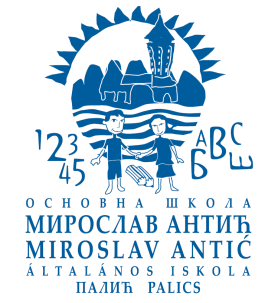 Miroslav Antić Általános Iskola Osnovna škola „Miroslav Antić“Trogirska 20 / Trogir utca 20			24413 Palić / Palics				tel/fax: 024/753-028tel. direktor / igazgató: 753-188e-mail: skopalic@palic.netwww.skopalic.edu.rsDel. Broj  595/08Datum   2.10.2019Na osnovu člana 108. u skladu sa članom 36. stav 1. tačka 5) Zakona o javnim nabavkama ("Sl. glasnik RS", br. 124/2012, 14/2015 i 68/2015), direktor OŠ “Miroslav Antić”, Palić  donosi:O D L U K Uo dodeli ugovora JNMVDODELJUJE SE UGOVOR ponuđaču doo „YUMOL“ Subotica, po ponudi zavedenoj pod brojem 167/08 od 1.10.2019. godine i po sprovedenom pregovaračkom postupku dana 2.10.2019. godine.O b r a z l o ž e nj eNaručilac je dana 26.9.2019. godine doneo Odluku o pokretanju pregovaračkog postupka bez objavljivanja poziva za podnošenja ponuda javne nabavke male vrednosti br. 03/19, za javnu nabavku - radova: investiciono održavanje fasadne stolarije – zamena prozora u delu zgrade OŠ “Miroslav Antić” po pribavljenom mišljenju Uprave za javne nabavke broj: 404-02-3895/19 od 19.9.2019. godine.	Rok za podnošenje ponude izabranog ponuđača je 2.10.2019. godine do 11,00 časova.	Do isteka roka za podnošenje ponudE na adresu Naručioca je prispela ponuda izabranog ponuđača doo “YUMOL” Subotica.Nakon sprovedenog otvaranja ponude pristupilo se pregovaračkom postupku.U pregovaračkom postupku postignut je sledeći sporazum:Okončanje pregovaračkog postupka:Naručilac je prihvatio predlog Komisije za javnu nabavku o okončanju pregovaračkog postupka, te je na osnovu zakonskog ovlašćenja doneo Odluku o dodeli ugovora kojom se okončava pregovarački postupak.POUKA O PRAVNOM LEKU:	Protiv ove odluke ponuđač može podneti zahtev za zaštitu prava u roku od pet dana od dana njenog prijema. Zahtev se podnosi Republičkoj komisiji za zaštitu prava u postupcima javnih nabavki, a predaje naručiocu. Zahtev za zaštitu prava mora da sadrži sve elemente predviđene članom 151. stav 1. Zakona o javnim nabavkama. Podnosilac je dužan da na račun budžeta Republike Srbije uplati taksu u skladu sa članom 156. stav 1. tačka 1. Zakona o javnim nabavkamaOŠ „Miroslav Antić“ Palić               Direktor_____________________              Šereš Marta                Elementi                       kriterijuma      Naziv      ponuđača                Elementi                       kriterijuma      Naziv      ponuđačaDogovorena cena1.YUMOL doo SuboticaUkupna cena bez PDV-a za sve radove u traženim količinama3.510.650,40 dinUkupna cena sa PDV-om za sve radove u traženim količinama4.212.780,48 din